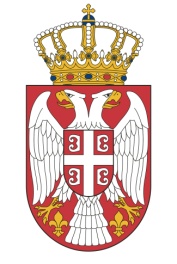 РЕПУБЛИКА СРБИЈАОПШТИНА ВЛАДИЧИН ХАНЗАХТЕВСА ИЗЈАВОМ ЗА ДОДЕЛУ  ПОДСТИЦАЈНИХ СРЕДСТАВА У ПОЉОПРИВРЕДИ У 2023. ГОДИНИ НА ТЕРИТОРИЈИ ОПШТИНЕ ВЛАДИЧИН ХАН ИЗ БУЏЕТА ОПШТИНЕУ Владичином Хану,Дана ________  2023. године                                                                                                                       Потпис подносиоца захтева                                                                                                                                ________________________    Ради подношења Захтева са изјавом на  расписани Конкурс за доделу подстицајних средстава у пољопривреди у 2023. години на територији општине Владичин Хан из буџета општине, чији ћу бити подносилац, дајем следећу:И  З  Ј  А  В  У1. Сагласан/а сам да Комисија за спровођење поступка Конкурса за доделу подстицајних средстава у пољопривреди у 2023. години на територији општине Владичин Хан из буџета општине за потребе поступка може да изврши увид, прибави и обради личне податке, податке члана породице, односно члана породичног домаћинства о чињеницама о којима се води службена евиденција, а који су неопходни у поступку одлучивања.2. Иако је орган обавезан да изврши увид, прибави и обради личне податке, податке члана породице, односно члана породичног домаћинства, изјављујем да ћу сам/а за потребе поступка прибавити све личне податке о чињеницама о којима се води службена евиденција, а који су неопходни за одлучивање.Заокружити број 1 или 2.Потврђујем и да сам упознат/а са одредбама члана 103. Закона о општем управном поступку („Службени гласник РС“, бр. 18/2016 и 95/2018 – аутентично тумачење и 2/23 – одлука УС), којима је, између осталог,прописано да је орган дужан да по службеној дужности, у складу са законом, врши увид, прибавља и обрађује податке о чињеницама о којима се води службена евиденција, а који су неопходни за одлучивање, да у поступку који се покреће по захтеву странке орган може да врши увид, прибавља и обрађује личне податке о чињеницама о којима се води службена евиденција када је то неопходно за одлучивање, осим ако странка изричито изјави да ће те податке прибавити сама, као и да ако странка у року не поднесе личне податке неопходне за одлучивање органа, захтев за покретање поступка ће се сматрати неуредним ( члан 59. став 2. овог закона).У Владичином Хану, ________  2023. године                                                                                                ________________________________                                                                                                                                 (име и презиме)________________________________                                                                                                                                       (адреса)________________________________                                                                                                                                      (Телефон)                                                                                                                                         (ЈМБГ)      _______________________________                                                                                                                                        (потпис)ОСНОВНИ ПОДАЦИ О ПОДНОСИОЦУ ПРИЈАВЕ ОСНОВНИ ПОДАЦИ О ПОДНОСИОЦУ ПРИЈАВЕ 1.Име и презиме 2. ЈМБГ3. Број РПГ4. Aдреса становања    (место, улица и број)5. Контакт телефони    (фиксни /мобилни)6. Број рачуна и назив банке7. Бр. кат. парцеле на којој је предметна инвестиција бр.ЛН, КО Врста инвестиције:Подизање нових или обнављање постојећих (крчење и подизање) вишегодишњих засада воћака и винове лозе- куповина садног материјала, шифра инвестиције 101.4.1Подизање и опремање пластеника за производњу поврћа, воћа, цвећа и расадничку производњу, шифра инвестиције 101.4.2 Подизање, набавка и опремање система противградне заштите у воћњацима и вишегодишњим засадима, шифра инвестиције 101.4.3 Набавка машина за примарну обраду земљишта, шифра инвестиције 101.4.19 Набавка машина за допунску обраду земљишта, шифра инвестиције 101.4.20Набавка машина за заштиту биља, шифра инвестиције 101.4.24Набавка машина за убирање односно скидање усева, шифра инвестиције 101.4.25Набавка машина, уређаја и опреме за наводњавање усева, шифра инвестиције 101.4.28Набавка машина за примарну обраду земљишта, шифра инвестиције 101.5.1Набавка машина за допунску обраду земљишта, шифра инвестиције 101.5.2Набавка машина за ђубрење земљишта, шифра инвестиције 101.5.3Набавка машина за сетву, шифра инвестиције 101.5.4Набавка машина за садњу,  шифра инвестиције 101.5.5Набавка машина за заштиту биља, шифра инвестиције 101.5.6Набавка машина за убирање односно скидање усева, шифра инвестиције 101.5.7Набавка машина за транспорт, шифра инвестиције 101.5.8Набавка машина и опрема за наводњавање усева, шифра инвестиције 101.5.10Набавка машина и опреме за пчеларство, шифра инвестиције 101.6.2Врста инвестиције:Подизање нових или обнављање постојећих (крчење и подизање) вишегодишњих засада воћака и винове лозе- куповина садног материјала, шифра инвестиције 101.4.1Подизање и опремање пластеника за производњу поврћа, воћа, цвећа и расадничку производњу, шифра инвестиције 101.4.2 Подизање, набавка и опремање система противградне заштите у воћњацима и вишегодишњим засадима, шифра инвестиције 101.4.3 Набавка машина за примарну обраду земљишта, шифра инвестиције 101.4.19 Набавка машина за допунску обраду земљишта, шифра инвестиције 101.4.20Набавка машина за заштиту биља, шифра инвестиције 101.4.24Набавка машина за убирање односно скидање усева, шифра инвестиције 101.4.25Набавка машина, уређаја и опреме за наводњавање усева, шифра инвестиције 101.4.28Набавка машина за примарну обраду земљишта, шифра инвестиције 101.5.1Набавка машина за допунску обраду земљишта, шифра инвестиције 101.5.2Набавка машина за ђубрење земљишта, шифра инвестиције 101.5.3Набавка машина за сетву, шифра инвестиције 101.5.4Набавка машина за садњу,  шифра инвестиције 101.5.5Набавка машина за заштиту биља, шифра инвестиције 101.5.6Набавка машина за убирање односно скидање усева, шифра инвестиције 101.5.7Набавка машина за транспорт, шифра инвестиције 101.5.8Набавка машина и опрема за наводњавање усева, шифра инвестиције 101.5.10Набавка машина и опреме за пчеларство, шифра инвестиције 101.6.2Потребна документација уз захтев:Читко попуњен захтев са обавезним потписом подносиоца захтева;Изводи и потвреде из електронског регистра пољопривредног газдинства- апликације е-Аграр: ˶Потврда о активном статусу у РПГʺ, изводи: ˶Подаци о пољопривредном газдинствуʺ, ˶Структура биљне производњеʺ  и/или страна извода РПГ –˶Животињеʺ.Фотокопија важеће личне карте или електронски очитана чипована лична карта  подносиоца захтева (оригинал личне карте на увид приликом подношења пријаве);Фотокопија картице наменског текућег рачуна банке подносиоца захтева, носиоца регистрованог пољопривредног газдинства (оригинал на увид приликом подношење захтева);Уверење локалне пореске администрације (ЛПА) о измереним доспелим пореским обавезама (оригинал) издато од стране надлежног органа јединице локалне самоуправе;Оригинал Фискалног исечка и рачуна за предметну инвестицију који гласи искључиво и само на подносиоца захтева  или потврду о преносу средстава или извод оверен од стране банке,   издатог у периоду од 01.01.2023. године, па до утрошка опредељених средстава по редоследу подношења комплетираних захтева, а најкасније до дана затварања Конкурса за доделу подстицајних средстава;Отпремница са потписом од стране подносиоца пријаве о преузимању предметне инвестиције за коју је по важећим прописима утврђена обавеза издавања отпремнице;Копија гарантног листа за инвестицију за коју је по важећим прописима утврђена обавеза издавања гарантног листа (оригинал на увид) или изјава добављача да роба не подлеже гаранцији;Сертификат, Декларација и Уверење о здравственој исправности набављеног садног материјала;Доказ о власништву или другом начину коришћења обрадивог пољопривредног земљишта, односно лист непокретности  или   уговор о закупу или коришћењу без накнаде закључен са закуподавцем са адекватним роком важења ( десет година за производне засаде воћака, винове лозе, односно за период од најмање пет године за производне засаде јагоде и парцеле на којима се постављају пластеници, почев од календарске године за коју се подноси захтев) за парцеле на којима се заснива вишегодишњи засад и постављају пластеници уколико није унето у Регистар пољопривредног газдинства;Извод о упису у виноградарски регистар у складу са законом којим се урећује вино за парцеле на којима су подигнути засади винове лозе – осим за почетне инвестиције. ИзјаваПод пуном материјалном и кривичном одговорношћу ИЗЈАВЉУЈЕМ:Да су подаци у обрасцу захтева и пратећа документација истинити и тачни;да сам у целости упознат/а са текстом Конкурса за доделу подстицајних средстава у пољопривреди  у 2023. години на територији општине  Владичин Хан из буџета општине и условима коришћења подстицајних средстава;да за инвестиционо улагање за које подносим овај захтев не користим и да нећу користити средства, подстицаје, субвенције и донације од другог органа, организације и институције; да немам неизмирених обавеза према Општинској управи општине Владичин Хан;да нисам повезано лице са добављачем, при чему се повезаним лицима сматрају: носилац и чланови породичног пољопривредног газдинства, супружници, ванбрачни партнери, крвни сродници у првој линији, крвни сродници у побочној линији закључно са трећим степеном сродства, сродници по тазбини до другог степена сродства, усвојилац и усвојеник, лица између којих је извршен пренос управљачких права и лица која су повезана у смислу закона којим се уређује порез на добит правних лица;својим потписом, такође дајем сагласност за коришћење датих података током процеса провере, одобравања средстава, плаћања и трајања утврђених обавеза.                                                                                  Давалац изјаве                                                                           ___________________